红色传承，闪闪红星——记5月24日五11班家长进课堂活动5月24日下午五11班蒋喜光爸爸邀请了武进社区培训学院学生管理处主任陈燕芬老师来校，给同学们上了一堂阅读分享课。 陈老师把《闪闪的红星》带进了课堂，通过音乐、电影以及微课等形式，为孩子们讲述书中的故事。课堂上孩子们都被故事深深吸引了，时而为冬子捏一把汗，时而又惊叹于冬子的机智与勇敢。短短40分钟的导读，师生互动，孩子们意犹未尽。冬子乐观向上、机智勇敢，爱憎分明的形象给孩子们留下了深刻的印象。活动的最后，陈老师还教会了孩子们如何剪出一颗漂亮的五角星，同学们纷纷动手实践，收获颇丰。此次阅读活动深深触动着了小朋友们的心灵，在孩子们的心中播下了爱党爱国的种子。让他们了解到了旧社会的苦难生活，知道了新时代的幸福生活的来之不易。立志要从小好好学习，长大报效祖国。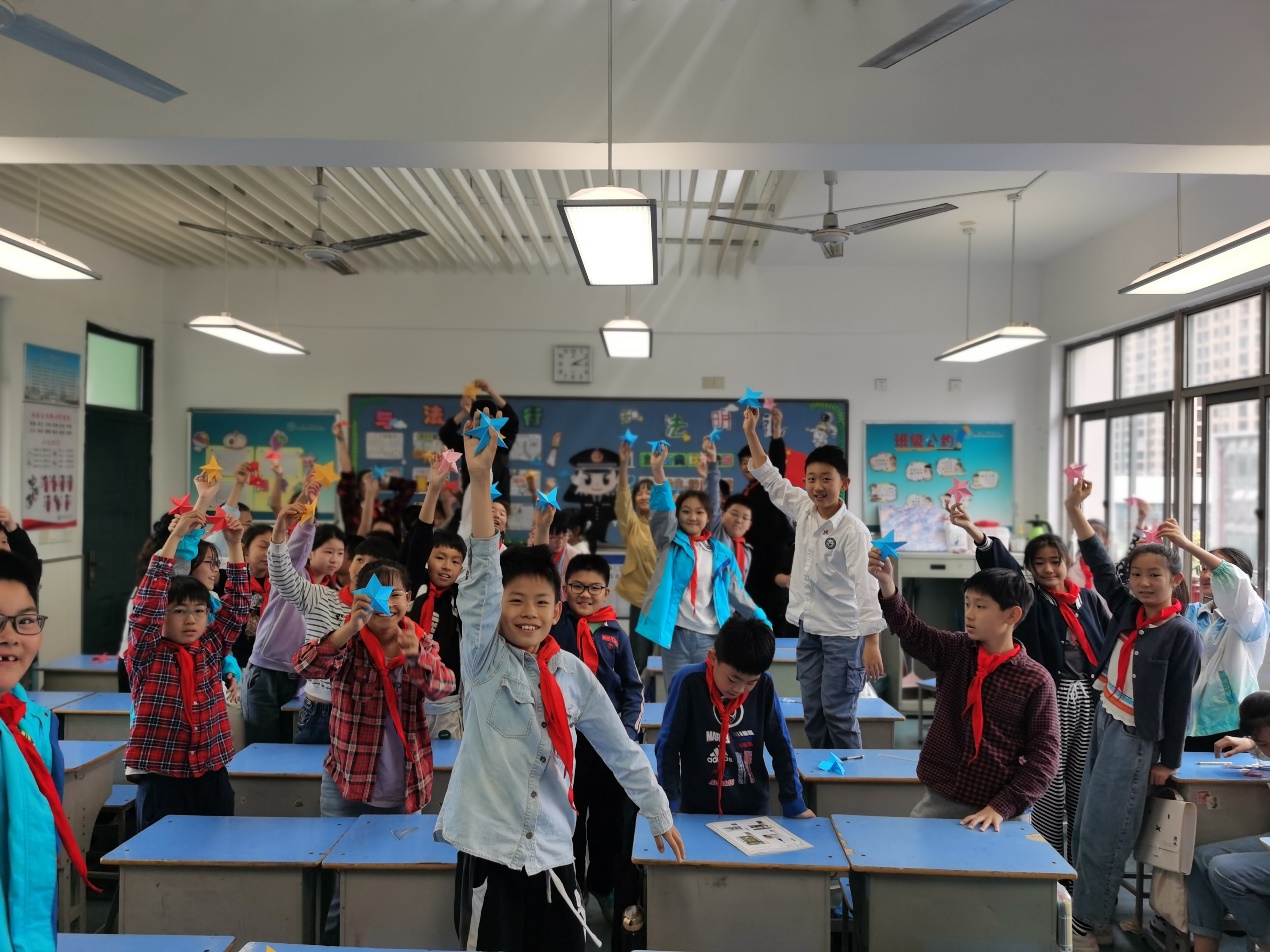 